Список изменений Paragraf_3.19.6.10Внесены изменения в алгоритм проверки УП ФГОС СОО Количество учебных предметов должно быть больше либо равно 11.Для универсального профиля допустимо наличие профильных предметов. Убрана проверка, которая требовала их отсутствия.Количество часов для Индивидуального проекта должно быть больше 8.Добавлен типовой шаблон для разработки УП СОО ФГОС.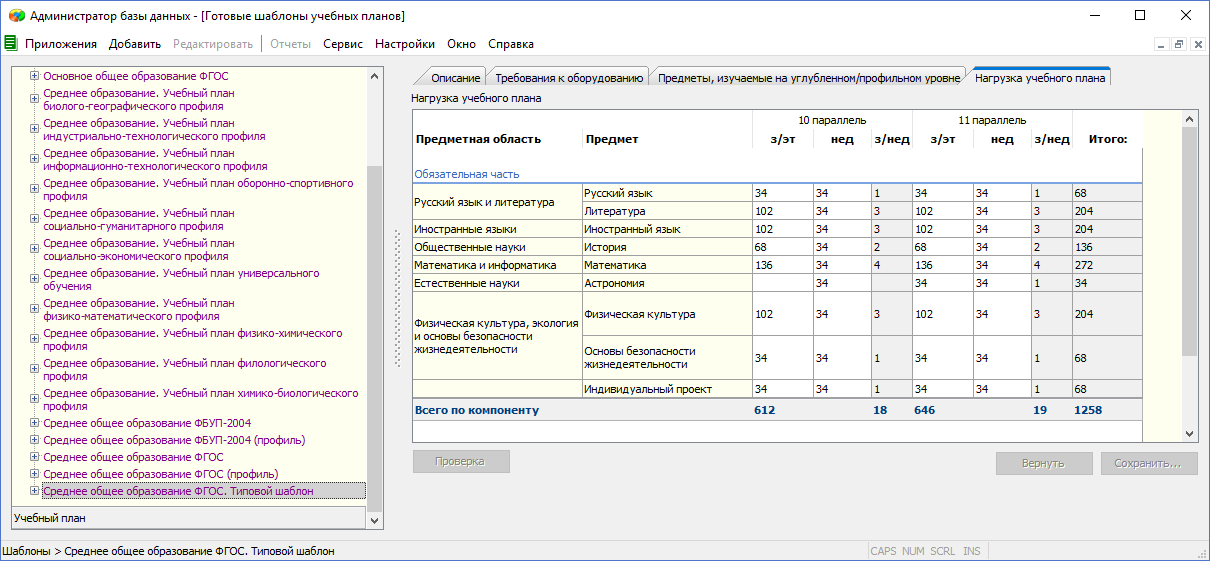 В шаблон включены только те предметы, которые должны быть во всех УП, независимо от профиля.В связи с появлением отдельного модуля замен в Классном журнале убран старый отчет «Журнал замен». Для классов 11 параллели добавлена рекомендуемая итоговая отметка, вычисляется как среднее арифметическое полугодовых и годовых отметок обучающегося за каждый год обучения по образовательной программе среднего общего образования.Рекомендуемая итоговая отметка отображается в Классном журнале, при наличии столбца итоговых отметок и при включенном режиме «Показывать рекомендуемую отметку»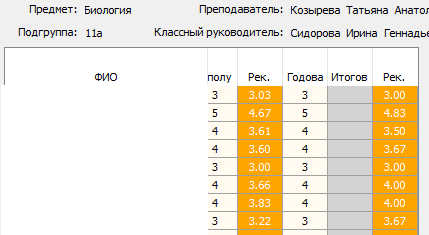 В приложении «Печать аттестатов» в окне настроек для ученика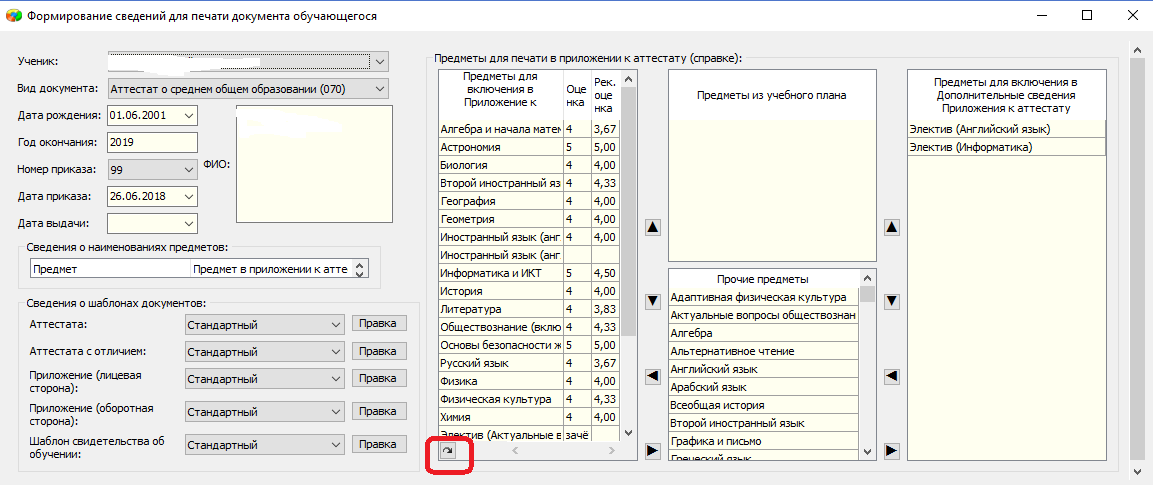 Добавлена командная кнопка, которая открывает информационное окно, содержащее сведения обо всех полугодовых и годовых отметках ученика за 10 и 11 класс, которые были введены в Параграфе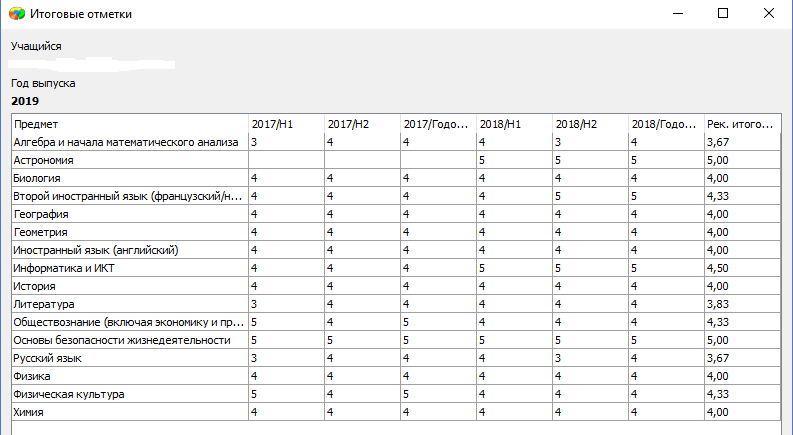 В приложении Печать аттестатов при выгрузке данных для ФРДО в качестве параметра отчета добавлен период. Ввод этого необязательного параметра позволяет выгрузить данные только за указанный период.В приложении "Оценка уровня информатизации" при выборе кабинетов для включения в локальную сеть доступны забытые ранее Учебно-вспомогательные помещения.При ручном добавлении ученика в класс экстернат правильно выбираются значения в полях «Форма получения образования» =Вне ОООД и «Форма обучения».Устранена проблема при печати аттестатов. При отсутствии ГУП (когда все предметы делятся на потоки) отсутствовала командная кнопка.Исправлена ошибка в отчете Выполнение ПТП по темам (347).При увольнении сотрудника из учреждения с него автоматически снимается вся нагрузка по учебной и внеурочной деятельности.На уровне района В отчете "Контингент по параллели на дату" восстановлена правильная работа параметра "Включать частные ОУ». Ранее, вместо списка выбора Да/Нет, была показана иереархия ОПФ Отчет по МТР (район) теперь правильно считает итоговую строку.